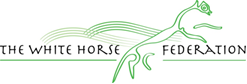 The Croft Primary School ACCESSIBILITY PLAN2023 2024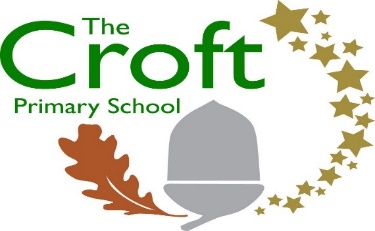 Completed:July 2023Completed by: Elaine MurphyRatified by : GovernorsReview date – September 2024ACCESSIBILITY PLAN- 2023 2024We believe that this Accessibility Plan is compliant with current legislation and requirements as specified in Schedule 10, relating to Disability, of the Equality Act 2010. Head Teacher, SENDCO and Estates manager are accountable for ensuring the implementation, review and reporting on progress of the Accessibility plan over a prescribed period. 1. 	The Croft Primary School Accessibility Plan has been drawn up based upon information supplied by the Local Authority (LA), and in conjunction with pupils, parents, staff and governors of the school and will advise other school planning documents. The Accessibility Plan will be reported upon annually in respect of progress and outcomes, and provide a projected plan short, medium and long term  plan ahead of the next review date. This plan was updated in November 2015 to reflect new statutory requirements for the setting of Equality Objectives. 2. 	The Accessibility Plan is structured to complement and support the School’s Equality Objectives, and will similarly be published on the school website. We understand that the LA may monitor the school’s activity under the Equality Act 2010 and will advise upon the compliance with that duty. 3. 	We are committed to providing a fully accessible environment which values and includes all pupils, staff, parents and visitors regardless of their education, physical, sensory, social, spiritual, emotional and cultural needs. We are committed to challenging negative attitudes about disability and accessibility and to developing a culture of awareness, tolerance and inclusion. 4. 	The Croft Primary School plans, over time, to increase the accessibility of provision for all pupils, staff and visitors to the school. The Accessibility Plan will contain relevant actions to: • Improve access to the physical environment of the School, adding specialist facilities as necessary. This covers making reasonable adjustments and improvements to remove physical barriers to access the buildings and provide physical aids to access education as necessary.• Increase access to the curriculum for pupils with a disability, expanding the curriculum as necessary to ensure that pupils with a disability are as, equally, prepared for life as are the able-bodied pupils. This covers teaching and learning and the wider curriculum of the School such as participation in after-school clubs, leisure and cultural activities or school visits. It also covers the provision of specialist auxiliary aids and equipment, which may assist these pupils in accessing the curriculum. • Improve the delivery of written information to pupils, staff, parents and visitors with disabilities. Examples might include hand outs, timetables, leaflets and information about the School and school events. The information should be made available in various preferred formats within a reasonable time frame. 5.     The Accessibility Plan relates to the key aspects of physical environment, curriculum and written information. 6. 	Whole school training will recognise the need to continue raising awareness for staff and governors on equality s with reference to the Equality Act 2010.7.    The Accessibility Plan should be read in conjunction with the following policies, strategies and documents: • Curriculum • Equal Opportunities Policy and objectives • Staff Development • Health & Safety (including off-site safety) • Disability Equality Scheme • Inclusion • Special Educational Needs • Behaviour • School Improvement Plan • School Brochure and Mission Statement • Teaching and Learning Policy 8. 	The Accessibility Plan will be published on the School/WHF website. 9. 	The Accessibility Plan will be monitored through the Governing Body Curriculum Committee. 10. 	The Accessibility Plan may be monitored by Ofsted during Inspection processes in relation to the Equality Act 2010 	 Date: September 2023	Status: Approved	Review Date: September 2024Accessibility Plan 2023 2024Improving the physical accessAccessibility Plan 2023 2024Improving the physical accessAccessibility Plan 2023 2024Improving Access to the Curriculum Accessibility Plan 2023 2024Improving Access to the Curriculum Accessibility Plan 2023 2024Improving Access to the Curriculum Accessibility Plan 2023 2024Improving Access to the Curriculum Accessibility Plan 2023 2024Improving Delivery of written information Accessibility Plan 2023 2024Improving Delivery of written informationPlanning areaAccess to physical environmentTargetsStrategiesTimescalesLeadSuccess CriteriaShort termMedium termLong termAll staff make classrooms accessibleAll staff make classrooms accessibleMake entry to all areas more accessible for wheel chair users and others, think beyond the ramp.Maintain  system to allow entry for wheel chair users Ensure all classrooms are organised in accordance with pupil need. On-going training in disability awarenessMaintain  access to all areas during any re-design or extensionAs necessary As necessaryEstates teams/Head TeacherEstates teams/Head TeacherHead TeacherEstates team/Head TeacherReasonable adjustments are reviewed and maintained and consistently updated to improve access and safetyDisabled pupils and visitors are able to access all areas of the schoolShort termMedium termImprove signage and external access for visually impairedReplace external light bulbs immediately when blownReview and paint yellow stripes on edges of all external stepsAs necessaryAs necessaryEstates teamsEstates teamSafety for the visually impaired is improved within the school environmentAccess around the school site is improvedShort termEnsure that all disabled pupils can be safely evacuatedPut in place (PEEP) Personal Emergency Evacuation Plans for identified pupils, where and when necessaryAs and when necessaryHead Teacher/staffAll  disabled children and staff working with them are safe and confident in the event of a fireShort termEnsure all fire escape routes are suitable for all and free from obstruction at all timesReview means of escape  for disabled pupils/visitors during review of fire risk assessment and fire drill practices, ensure staff are aware of the need to keep fire escapes clear at all timesAs necessaryEstates teams/Head Teacher/staffAll common facilities are located on the ground level with ramp access, all fire escapes kept clear and pupils have safe exit at all times.Planning areaAccess to physical environmentTargetsStrategiesTimescalesLeadSuccess CriteriaMedium termDisabled bay signage/markingsKeep under review the need for disabled parkingAs necessaryEstates team/Head TeacherAccessible parking bay for disabled staff & visitorsMedium termEnsure that access to school buildings and site can meet diverse pupils needsAccessibility & clarity of signs around schoolAwareness of independent accessClear identification of room functions using pictures to ensure clarityOn-goingEstates teams/Head Teacher/StaffHead Teacher/staffHead Teacher/staffAccess to school buildings and site improvedMedium termAny redecorating  or alterations within the school is sympathetic to the visually impairedAdvice taken re-lighting and colour schemes before any further decorating takes place.As necessaryEstates teamThe school decorates in a way that is sympathetic to the Visually impaired.Long termProvision/upgrades of disabled toiletsDisabled toilets accessible for adults and pupils, keep under review and continue to audit disabled toilets as necessaryAs necessary or byEstates teams/Head TeacherPupils and adults have access to a disabled toilet with adequate fixtures/fittings Long termAny future plans for further development of the building take DDA s in to account.Work with surveyors when planning modernisations.As necessaryEstates teamWhere it can be reasonably achieved, the school building continues to be accessible for all.Planning areaTargetsStrategiesTimescalesLeadSuccess CriteriaAccess to the curriculumLong termEnsure all Staff and governors have access to specific training on disability/equality sUse staff audit to identify training needs and inform professional Development processAudit staff needs yearly according to new cohort and new entrantsHead Teacher/SENDCORaised confidence of staff/governors in strategies for differentiation and increased pupil participation from a disability equality perspectiveLong termEnsure all staff are aware of disabled pupils curriculum accessSet up system for information to be shared with appropriate staff (including lunchtime supervisors)Display information relating to individual pupils needs in staffroomAs and when necessary, yearly up datesAs and when necessaryHead Teacher/SENDCOAll staff aware of individual pupils access needs.All staff are aware of individual care plans for pupils with specific allergies, medical needsLong termEnsure all staff are aware of, and able to use, SEN software and resourcesAudit all SEN ICT and other resources and make list available to all staffRun individual training sessions on use of SEN resourcesTermly Head Teacher/SENDCO/IT teamWider use of SEN resources in mainstream classesLong termEnsure access to computer technology appropriate for pupils with disabilitiesICT plan includes prioritised list for computer technology as required for pupils with disabilitiesAs required unless needs of pupils in school require immediate actionHead Teacher/SENDCO/IT teamAccess to appropriate computer technology will be improved for all disabled pupilsShort termReflect identified areas of need in lesson planning and deliveryOn-going programme of staff training in disability awareness to reflect diverse needs of students within the school & anticipatory duties.Purchase of resources to increase student participationIncorporate Quality First teaching into all planning and implement use of key skills books for personalised learningOn-goingHead Teacher/SENDCOImproved access to curriculum for all pupilsLong termEnsure all policies consider the implications of Disability accessConsider all policies in view of prioritiesOn-goingHead Teacher/Governors/EstatesAccess to all aspects of school life for all studentsPlanning areaTargetsStrategiesTimescalesLeadSuccess CriteriaAccess to the curriculumLong termEliminate all discrimination and harassment of disabled pupils/stakeholdersStrict reporting and recording procedures to ensure that pupils/stakeholders with disability are not being bullied or harassed.New staff to be aware of plan through inductionAllocated time system in place monitoring timeHead Teacher/SENDCOIncidents of discrimination and harassment are zeroLong termEnsure appropriate information and communication formats meet the individual needs of pupils and others with disabilities Ensure different communication formats are available in school and are accessible.Ensure that communication from school is accessible to all parents and carers. This should include website/noticeboards/phone calls/text/information sessionsOn-goingSchool OfficeThe school is enabling pupils to learn and communicate through varied formats that are matching individual needs.The school monitors all communication formats to ensure all stakeholders are able to receive information Long termReview PE curriculum to ensure PE accessible to allGather information on accessible PE and disabled sportsSee disabled sports people to come into schoolAs requiredPE coordinator/The RidgewayAll to have access to PE and able to excelMedium termIncrease  confidence of all staff in differentiating the curriculumBe aware of staff training needs on curriculum accessAssign CPD for dyslexia, differentiation and recording methodsOnline learning modules if required On-going and as requiredDyslexia friendly schools award 2015SENDCORaised staff confidence in strategies for differentiation and increased pupil participationPlanning areaTargetsStrategiesTimescalesLeadSuccess CriteriaAccess to the curriculumLong termImprove range of skills and experience available within the school so that the school is better able to assess and provide for the needs of pupils with disabilities and learning difficulties Employment of specialist support assistants with skills and expertise.Specialists are used to work with pupils or provided training for staffAs necessarySENDCOHead TeacherPupils are more able to access the curriculum regardless of their learning difficulties and disabilities.Specialised support and resources are used to meet the needs of children with a disability and special educational needs.Long termHeighten awareness of mainstream staff in relation to strategies and procedures employed by speech therapists for SLCD pupilsProvide training in relation to SLCD s, for all staffAs requiredSENDCO/Speech therapist/sensory teamIncreased confidence of staff in supporting pupils with SLCD needs within mainstreamLong termEnsure all policies consider the implication of Disability accessConsider all policies in view of prioritiesOn-goingGovernorsAccess to all aspects of school life for all pupilsShort termMonitor how well pupils with disabilities are achieving academically and sociallyIdentify which pupils with disabilities are SEN and those who are not.  Include personalised learning plans, as appropriate.All new staff to be aware of plan through induction  termlySENDCO/KS leads/core coordsSystems in place monitoring academic and social progression and differentiation.Parents/carers are involved in process.Planning areaTargetsStrategiesTimescalesLeadSuccess CriteriaAccess to the curriculumShort termEnsure all children on schools’ SEN register have a provision map in placeProvision map is up to date and forms a key part of the planning and assessing process for all staffReview every termSENDCO/class teachersPupils with SEN are included in their learning of the curriculum. Provision maps in place and highlighted to support the needs of individual children.Medium termPromote positive attitudes towards pupils and all others with disabilitiesCelebrate and highlight key national/local events such as Paralympics, deaf awareness and learning Disability week. Promote outside visits from disability groupsYearly calendarAll staffPupils are demonstrating that they understand and have a positive attitude towards disabilityLong termRecruitment policyEnsure recruitment policy considers all appropriate qualified people who have a disability and does not discriminate intentionally or unintentionallyOn-goingHRPeople who have disabilities are welcome to apply for jobs and are able to state that they have been treated equally, regardless of outcome Long termAll staff able to deal with emergenciesAll staff able to deal with emergencies impacting on pupils with disabilities. Nominated staff to be trained in use of specific medical equipmentOn-going/yearly updatesAll staff/school nurseAll staff are showing confidence and competency in dealing with emergencies and unforeseen developmentsPlanning areaTargetsStrategiesTimescalesLeadSuccess CriteriaDelivery of written informationLong termReview information to parents/carers to ensure it is accessibleProvide information and letters in clear print in “simple” EnglishSchool office will support and help parents to access information and complete school formsEnsure website and all document accessible via the school website can be accessed by visually impairedDuring inductionOn-goingCurrentSchool OfficeSchool OfficeSchool Office/website design teamAll parents receive information in a form that they can accessAll parents understand what are the headlines of the school informationShort termImprove the delivery of information in writing in an appropriate formatProvide suitable enlarged, clear print for pupils with visual impairment As requiredClass staffExcellent communicationShort termEnsure all staff are aware of guidance on accessible formatsGuidance to staff on dyslexia and accessible informationOn-going Dyslexia friendly schools award 2015SENDCOStaff produce their own informationShort termAnnual review information to be as  accessible as possibleDevelop child friendly personalised learning plan review formatstermlySENDCO/class staffStaff more aware of pupils preferred method of communicationLong termLanguages other than English to be visible in schoolSome welcome signs to be multi-lingualmaintainEAL co-ordinatorConfidence of parents/Carers to access the child’s educationLong termProvide information in other languages for pupils or prospective pupils who may have difficulty with hearing or language problemsAccess to translators, signs language interpreters to be considered and offered if possible.As requiredSENDCOPupils and/or parents feel supported and includedPlanning areaTargetsStrategiesTimescalesLeadSuccess CriteriaDelivery of written informationLong termProvide information in simple language, symbols, large print for prospective pupils or prospective parents/carers who may have difficulty with standard form of printed informationEnsure website is fully compliant with requirement for access by persons with visual impairment.Ensure Prospectus is available via the school website.As requiredWeb site designer, School OfficeAll can access information about the school 